ส่วนงาน  ฝ่าย.............................................…………. สำนักบริหารการศึกษา โทร.  (๖๑) XXXXที่    อว 6501.230x/xxxx	วันที่    xx xxxx 25xxเรื่อง	ขอส่งรายงานสรุปผลการดำเนินงานโครงการ............................................................................................................. เรียน    หัวหน้าสำนักงานเลขานุการสำนักบริหารการศึกษา	ตามที่ โครงการ........................................................................................................................ได้รับอนุมัติดำเนินงานและหลักการค่าใช้จ่ายโครงการ เรียบร้อยแล้ว  ตามหนังสือ อว 6501.230x/xxxx ลงวันที่ xx xxxx 25xx รายละเอียดดังแนบ นั้น	บัดนี้ โครงการ......................................................................................................... ได้ดำเนินงานเสร็จสิ้นแล้ว   ในการนี้ จึงขอส่งรายงานสรุปผลการดำเนินงานโครงการ/กิจกรรม ประจำปีบัญชี พ.ศ. ๒๕๖๕ ดังแนบ	จึงเรียนมาเพื่อโปรดพิจารณา                  ลงชื่อ  .................................................                           (................................................) ตำแหน่งหัวหน้าฝ่าย....................................................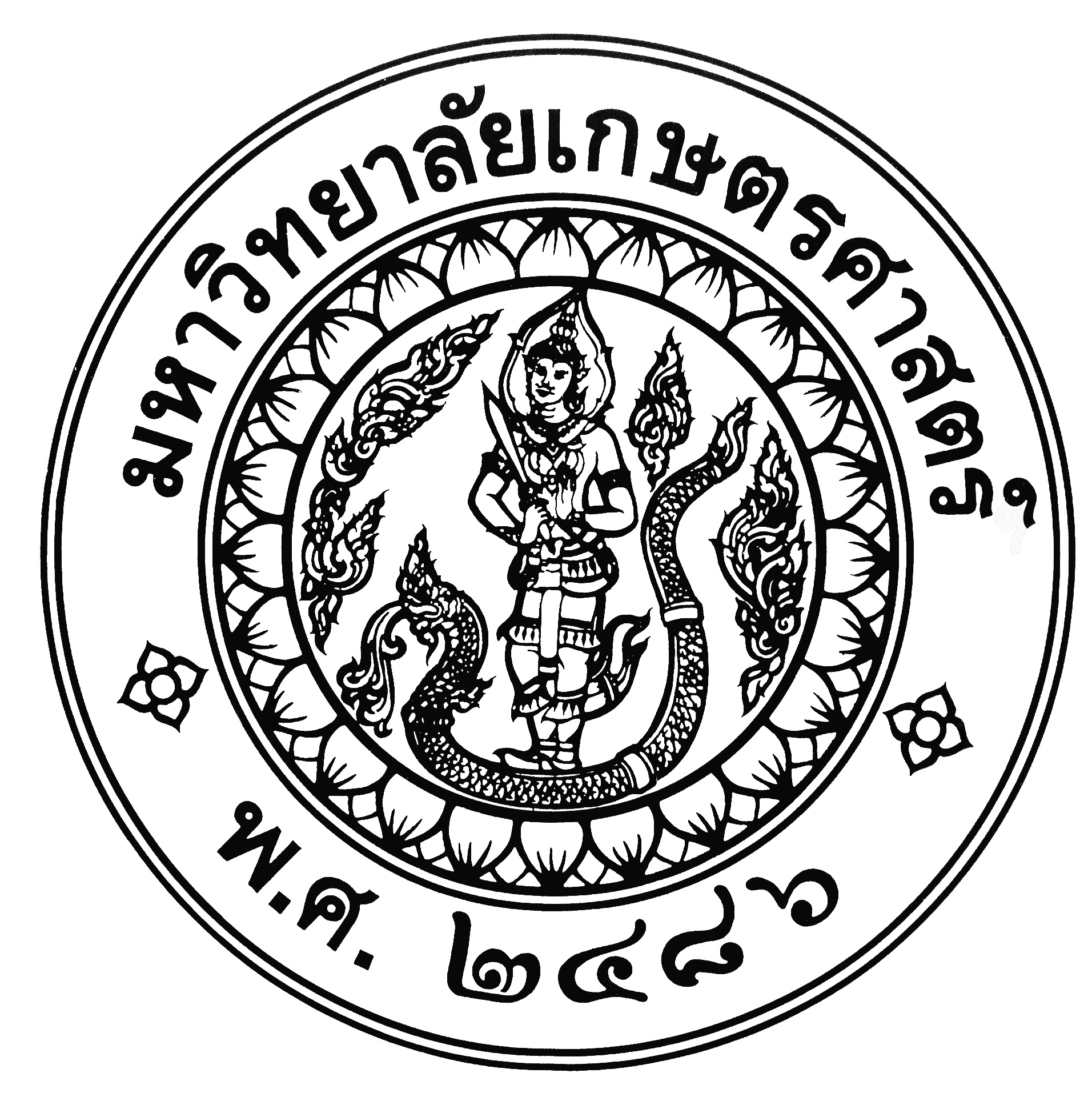 บันทึกข้อความ2. เรียน หน่วยแผน           เพื่อโปรดเสนอคณะกรรมการบริหารสำนักบริหารการศึกษาพิจารณาต่อไป                            ลงชื่อ.................................................                                    (............................................)                     หัวหน้าสำนักงานเลขานุการสำนักบริหารการศึกษา                                                         ........./............/............3. เรียน กรรมการและเลขานุการคณะกรรมการบริหารสำนักบริหารการศึกษา            เพื่อโปรดนำเข้าวาระที่ประชุมคณะกรรมการบริหารสำนักบริหารการศึกษา                              ลงชื่อ........................................                                      (....................................)                      ตำแหน่ง....................................................                                     ........./............/............4. เรียน หน่วยแผน           มติที่ประชุมคณะกรรมการบริหารสำนักบริหารการศึกษา ครั้งที่....../25.... เมื่อวันที่...../...../.....        ...................................................................................................        ...................................................................................................        ...................................................................................................        ...................................................................................................                                ลงชื่อ.................................................                                          กรรมการและเลขานุการ                             คณะกรรมการบริหารสำนักบริหารการศึกษา                                           ........./............/............5. เรียน ผู้รับผิดชอบตาม ๑           เพื่อโปรดทราบมติที่ประชุมคณะกรรมการบริหารสำนักบริหารการศึกษา ตาม 4                               ลงชื่อ..............................................                                         (....................................)                           ตำแหน่ง....................................................                                         ........./............/............